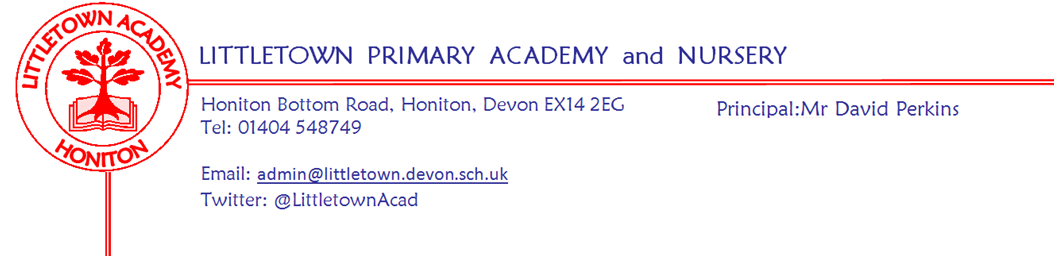                 6th March 2020Dear Parents and Carers,   It has been another busy week for us at Littletown. On Monday Year 3 had their final swimming session of the year. My thanks to the parent volunteers who have assisted throughout the Year 3 swimming sessions this term. Some of our Year 4 children will begin swimming next week. We have had two excellent Express Events this week with Year 1 giving an astronomical performance for ‘Moon Zoom’ on Tuesday and Year 6 raised the heart rate of parents who were encouraged to exercise and sample ‘blood smoothies’ as part of ‘Blood Heart’ on Wednesday. Wednesday also saw our Year 5/6 Netballers take part in the Devon finals at Kings school. Littletown came 5th overall and I was thrilled to hear children from our school being nominated and winning the overall awards for sporting values. Thank you to Mr Conybeare for accompanying the children. Yesterday we welcomed Colyton Grammar school students to work with some of our Year 4 children on creative writing and Year 1 had a brilliant time learning about animals and habitats at Axe Valley Wildlife Park despite the wet weather. Thank you to the parents who assisted in supervising the children. Yesterday also saw us celebrate World Book Day with an array of brilliant costumes and reading activities. Parents should have received their World Book Day book token yesterday. Next week, on Monday, Year 6 have their final musical workshop on Earth Heart and some Year 4 children begin swimming. Some children from Year 3 and Year 4 will be participating in the Honiton Learning Community TAG Rugby competition. On Tuesday 3JS/SD visit Adelaide lodge and some of our Year 5 and Year 6 children will be representing the school in the Honiton Learning Community Swimming Gala. On Thursday we welcome back Colyton Grammar school for literacy workshop and Year 3 welcome parents for an Express Event for ‘Predators’. Thursday afternoon sees us take two teams of Year 5 children to Awliscombe for the Honiton Learning Community Youth Speak competition. We then finish the week on Friday with the next  PTFA disco  - information for which can be found below. Next Thursday evening 6pm - 7:30pm is our first ever Parent Forum meeting. The meeting will compromise of myself and the parents who have expressed interest and assisted me in putting it together. However the meeting is open to all parents to attend if they wish. The topics identified for discussion are Behaviour, Homework and Parent information evenings. If you have comments and views you would like to contribute to these discussions, but are unable to attend the meeting, there is a Parent Forum comments box in Reception. These comments will be collected, read and summarised by a Parent Forum member at the meeting. Please remember that this is an additional vehicle for parental consultation and feedback and does not replace the annual questionnaire or the ongoing open approach to receiving parental feedback throughout the year. If you have any questions about this please do get in touch. Next week is also Sports Relief week with various house competitions taking place over the course of the week. Most notably, next Friday we will be taking on the obstacle course challenge for which children can come to school in sportswear and bring a donation to the cause. I believe staff will also be taking part in this at lunchtime! All the information can be found in the attached letter from Mrs Davis. Tomorrow we look forward to welcoming families to our Nursery open morning 10am - 12 noon. Please see the letter attached about our Nursery Kitchen project and get in touch if you think there is any way you might be able to help!Yours faithfully,David Perkins 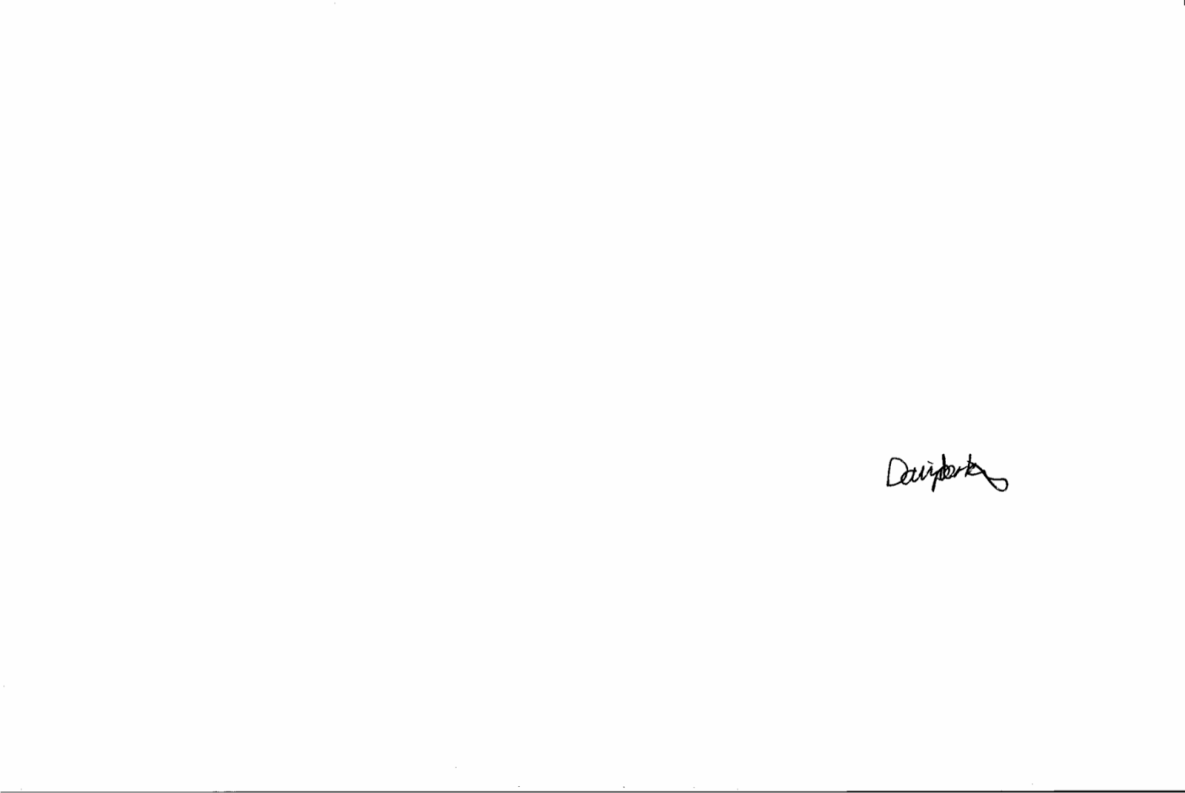 PrincipalNews from the childrenNurseryWe have made playdough.We made bear masks from Goldilocks and the Three Bears.ReceptionWe made Gingerbread.We are making Gingerbread Cook Books.Year 1We have been on a school trip to the Axe Valley Wildlife Park.We have had our Express Event for Moon ZoomYear 2We are learning about sport in our new topic ‘Bounce’ We have been learning about fractions Year 3We have been researching rainforest animals.We have been learning length in Power Maths.Year 4We have been doing tag rugby training in P.E.We have been doing Exeter Chiefs rugby training.Year 5We have started purplemash computer codingWe have been learning about children's rights in the world.Year 6We have been writing a poem from Macbeth for World Book Day.The Year 5 and 6 Netball players did really well, even though we didn’t get to the final, we played till the end.Netball TournamentOn Wednesday 4th of March Maci, Hamish, Floryn, Lily, Harvey, Mya, Niamh and Keira along with Mr Conybeare and Mrs Stamp went to a Netball Tournament by coach all the way to King's School in Ottery St Mary. We played against 12 different schools and came 5th overall. Hamish and Niamh got nominated for an award and Hamish won the passion award for the Tournament. We all enjoyed having the chance to play for our school especially as it was the top teams in East Devon but unfortunately we didn’t make it into the Devon Final but we came joint first in the plate final. MessagesCovid-19   Thank you for supporting us in following the Department for Education and Public Health England guidance throughout this developing situation. On Tuesday I held assemblies about handwashing with the children and staff tell me children have been excellent at this throughout the week. Again, inline with guidance, we have not mentioned the virus specifically with children and are just encouraging general good hygiene. We will continue to communicate with you as the situation continues to develop, but if you do have any questions please don’t hesitate to contact us. Week beginning 9th March  2020 : 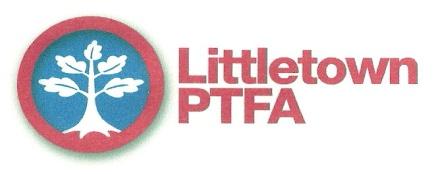 Thank you to everyone who has supported us over the last half term.  We had a very successful disco in January which raised £641 and year 4 made £71 in their cake sale. Year 3 made £64.90 which will be shared between the PTFA and Force cancer charity at year 3’s request.The PTFA will be running a loose change challenge over this half term.  Each class will have a jar to collect as much loose change as they can.  Collect up any coins to bring in and see how much we can raise.  The money raised will go towards resources for each class.The next school disco is on Friday 13th March.  Please read the details below.We are also organising a Bag2school collection on Monday 16th March.  Your child should have brought home a bag which can be filled with any unwanted clothes, shoes, linen, soft toys, etc.  If you need more bags then any bag is acceptable.  The more we collect, the more we raise so a great excuse for a spring clean!.Towards the end of term the PTFA will be running an Easter colouring competition.  The children will each be given a colouring sheet to decorate and they can enter by returning it with £1.  Each year group winner will win a chocolate egg.Other events for your diaries:School Disco : Friday 13th MarchBag2school collection : Monday 16th MarchYear 2 Cake Sale : Friday 27th MarchYear 1 cake sale : Friday 24th April Quiz evening: Friday 1st May  (details to follow} School Disco: Friday 13th March 2020Key Stage 1 (nursery to year 2) 6-7pmAll children for the above disco must be accompanied by an adult for the durationKey Stage 2 (year 3 to year 6) 7.15pm – 8.15pmChildren must be collected from the school hall and will not be allowed to leave unaccompanied.  £2.50 entrance fee to include crisps and unlimited squash.  Please note that children should NOT bring mobile phones to the disco.  The same rules apply as during the school day.  If your child has any allergies or medical conditions which we might need to be aware of whilst your child is at the disco please let us know.We understand that it may be necessary for older siblings to be at the earlier disco but they must stay with their adults to ensure that the younger children are able to enjoy their disco. There will always be members of staff present but the PTFA are ultimately responsible for the running of the disco.  We want everyone to enjoy their evening and work hard to make this happen. Any children who persistently misbehave may be prevented from attending future discos.If you would like to help serve drinks or do tattoos on the night, please sign up on the PTFA noticeboard or contact ptfa@littletownacademy.org.Thank you.MondayTuesdayWednesdayThursdayFridayYear 4 swimming (selected children)Year 3/4 TAG rugby Tournament HLC3JS/SD Adelaide lodgeYear 5/6 Swimming Gala HLCColyton Grammar with Year 4 Year 3 Express Event 2:30pmYear 5 Youth Speak Awliscombe Sports Relief non uniform (sports clothes and donation) PTFA Disco KS1 6-7pmKS2 7:15 - 8:15pm 